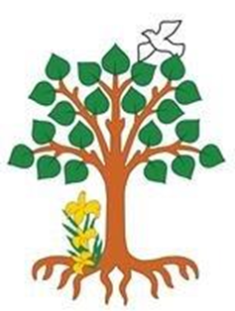 Cherry Orchard, Lichfield, WS14 9AN                Tel: 01543 263505	   	17 November 2017Website address:  http://www.stjosephslichfield.org.uk	Twitter: @StJoesLichfieldOur Catholic Mission Unfortunately, Mass has has to be cancelled for next Tuesday 21st November as there is a funeral. You are all most welcome to join us for our next Mass which will be at 9.30 am on Tuesday 5th December.Parish Mass/Children’s LiturgyThe parish newsletter or website www.romancatholiclichfield.co.uk contains information about Masses and other church notices. Mass Times: 	6.00pm Saturday @ SS Peter & Paul (with Children’s Liturgy)	      	8.30am Sunday @ Holy Cross (with Children’s Liturgy) 	      	11.00am Sunday @ SS Peter & Paul (with Children’s Liturgy) Star WorkersWell done to our Star Workers this week:	YR – Cohen and Joseph McY1 – Majka and Henry Y2 – India and Charlie Y3 – Erin and OliverY4 – Iris and Sam BY5 – Heidi and SamY6 – Eric and RosieHeadteacher’s Award – Milly C and AdinAttendanceCongratulations to Y with the highest attendance this week with % well done! Family Lunch - Friday 24 November R-T – week 1MENU CHOICE TO BE IN BY 12 NOON ON 22 NOVEMBER 2017Come and enjoy a school meal with your children on Friday 24 November 2017 at 11.45am.  Please pay £2.76 for your lunch on parent pay by Wednesday 22 November using your child’s school dinner account.   Menu choices available are: Breaded Cod Fillet or salmon nuggets, Vegetable Pasta Bake, jacket potato, cheese or tuna sandwich.  Please speak to, or email, Mrs Burke by 12 noon on Wednesday 22 November of your menu choice.  ​​Is Your Child 4 years old before 1 September 2018?The online application service for a school place in September 2018 opened on 1 November 2017 www.staffordshire.gov.uk/admissions Please ensure applications are submitted by Monday 15 January 2018.   For assistance please call the Customer Contact Centre on 0300 111 8007 or email: admissions@staffordshire.gov.uk.  Copies of baptismal certificates can be handed in to the school office.  If you have a child starting school in September 2018 and would like to come and visit the school, we are holding another Open Day on Monday 27 November at 11.00am.  Please phone the office on 01543 263505 with your preferred time-slot.Early Years outdoor provisionA big thank you to A&P fencing for their very generous discounts on sleepers and artificial grass for the Early Years sandpit. It is hugely appreciated.Bikeability Y5 (29 November) and Y6 (30 November and 1 December)The final day for the consent forms to be sent in is Wednesday 15 November 2017.  The consent forms can be downloaded from our website.  http://stjosephscatholicprimary.schooljotter2.com/parents/letters-to-parentsGarrick (Whole School and Pre-School) – Wednesday 6 DecemberOn Wednesday 6 December we are taking the whole School and Pre-School to see Aladdin at The Garrick, which promises to be the most fun filled family pantomime ever seen at the theatre.   The cost of the trip is £11.50 and is now available on parent pay.Pre-School and Reception Early Years are looking for these kind donations to help develop outdoor provision: two wheeled bicycles, with or without stabilizers that are in very good condition; cycling helmets, balance bikes; fabric (large pieces suitable for den making/ dressing up); clothes pegs; a woodwork bench; wood work tools; pots, pans, cake tins, large utensils for our mud kitchen; an easel. Also if anyone has a beanbag in good condition for indoors, this would also be gratefully received. Any donations of girls’ pants for Pre-School would be really appreciated.  Many thanks. 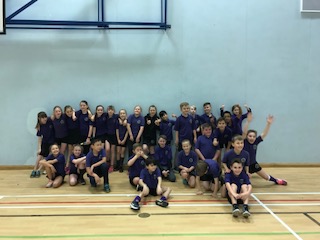 AthleticsOn Wednesday evening Y5 and Y6 took part in an indoor athletics event. They participated in a whole range of events, working together as a fantastic team for St. Joseph's! A huge well done to all the pupils who took part, you were all a credit to the school! We will let you know final results in a few weeks!Social MediaPlease be mindful when using Whatsapp or other social media. It is unhelpful to post negative comments about school. If you have a concern about any aspect of school, you are encouraged to come in and speak to a member of staff or myself and it can be resolved. I wish to thank the vast majority of our parents for not getting involved.CoatsUnless it is raining heavily, the children are outside every day at break and lunchtime.  Please make sure they come to school wearing a clearly labelled coat.  Please also label gloves, hats and scarves.Football with Paul Agnew on Tuesday afterschoolFor the next few weeks until 5 December football after-school club with Mr Agnew will end at 4.30pm.  Football will finish on 5 December 2017 until further notice.  Once the evenings get lighter, we will let you know when football starts again.Appointment of a GovernorThe Governors are delighted to inform you that Mrs Thackaberry (mother of Alice in Y6 and Sam in Y3) has been appointed as a Foundation Governor.  Please join us in welcoming her on to the Governing Board.Y1 Writing workshopParents and children had fun working hard to improve their sentences.  They wrote silly sentences and looked for missing punctuation.PTFA Christmas Fayre – 8 December 2017 at 4.30pmThere is a list of class stalls on the doors by the office, if you are able to help please could you write in your preferred time slotDates for the donation of items:Friday 28 November:	KS2 bottles.  KS1 Chocolates (Non Uniform Day)Friday 1st December:	Toys and Teddies – (We need donations of clean, pre-loved toys, games and teddies. Friday 8th December 	Cakes- ((Non Uniform Day)Anytime between now and Thursday 7th December 	Christmas Jars ( Please fill with washed and clean jam/coffee jars with sweets, hair accessories, crayons etc and decorate with stickers, glitter, ribbon or tinsel.)Please note we will not be selling books or DVDsHoly Cross - Barn Dance – Saturday 2 December 2017If you would like tickets for the Barn Dance on 2nd December, 7.30 at Holy Cross Hall, they are now available from Dave Brown (685335), Wendy Cleary (admin@holycrossoffice.plus.com) or Sue Whale (264877). Ticket price£10 including Fish & Chip Supper. Proceeds to FHL and the Haiti Project.”  Clare and Dudley Ray are providing the music!And Finally…Thank you to YR for a wonderful Assembly this morning. May God be with you. Mrs D McLeary Looking Ahead…School Dates –Changes in redAutumn termMonday 13th NovemberMission Assembly 9:10 amOff Timetable Anti-bullying Day - Theme – ‘All different – all equal’Tuesday 14th NovemberHomework dueWednesday 15th NovemberY1 writing workshop 9.15amFriday 17th  NovemberRec assembly – parents invitedSet homeworkFamily lunch R-TMonday 20th  NovemberMission Assembly 9:10Tuesday 21st NovemberWhole School Mass 9.30am – CancelledWednesday 22nd  NovemberY5 writing workshop 9.10amThursday 23rd NovemberHouse Assemblies 9.10amFriday 24th  NovemberAdvent assembly Family lunch U-ZPTFA -  Non uniform day for Christmas Fayre (KS1 chocolates and KS2 bottles) Monday 27th NovemberMission Assembly 9:10am Topic Week Tuesday 28th November Homework dueWednesday 29th NovemberY5 Level 1 Bikeability in daytime – please bring in bikesY4 trip to Cadbury WorldThursday 30th  November Y6 Level 2 Bikeability in daytime – please bring in bikesFriday 1st  DecemberAdvent assemblyY6 Bikeability in daytime – please bring in bikesSet homeworkPTFA – Christmas Fayre donations – teddies and toys pleaseTuesday 5th DecemberWhole School Mass 9.30am – all welcomeWednesday 6th DecemberPantomime trip to the Garrick -  pmThursday 7th DecemberPTFA last minute prep for Christmas FayreFriday 8th DecemberPTFA – Non uniform Day for Christmas Fayre (cakes)Y5 – Christmas Journey Wade Street churchPTFA – Christmas Fayre – Opens at 4.30pmMonday 11th December9.10 am Mission AssemblyTuesday 12th DecemberHomework due 6.30pm KS2 Carol Service at Ss P& PWednesday 13th DecemberChristmas Plays:Pre- School & Reception- 9.30am Year 1 & 2-  2.00pmFriday 15th  DecemberParty & Toy DayMonday 18th DecemberChristmas Lunch Tuesday 19th DecemberWhole School Advent Mass 9.30 amNo homework setFinish @ 2.30pmWednesday 3rd  JanuaryINSET Day Thursday 4th JanuaryChildren Return to SchoolAutumn Term - 2017Autumn Term - 2017Inset DayMonday  4 SeptemberSchool OpensTuesday  5 September3.30pmSchool Closes (half term)Friday 20 OctoberInset DaySchool OpensMonday 30 October Tuesday 31 October 2.30pmSchool Closes (Christmas)Tuesday 19 DecemberSpring Term 2018Spring Term 2018Inset DayWednesday 3 JanuarySchool OpensThursday 4  JanuaryInset Day Friday 26 January3.30pmSchool Closes (half term)Friday 16 FebruarySchool OpensMonday 26 February2.30pmSchool Closes (Easter)Thursday 29 March Summer Term 2018Summer Term 2018School OpensThursday 12 AprilBank HolidayMonday 7 May3.30pmSchool Closes (half term)Friday 25 MaySchool OpensInset DayMonday 4 JuneMonday 25 June 2.30pmSchool Closes (Summer)Friday 20 July